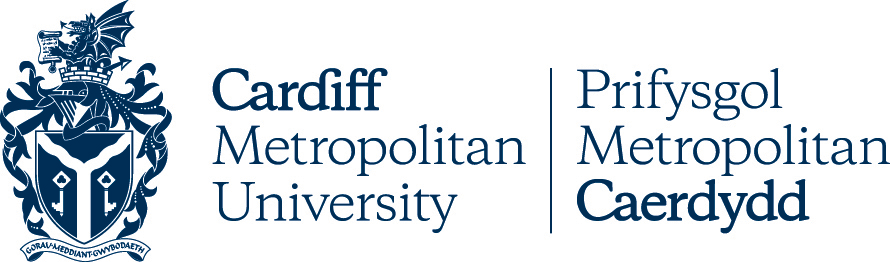 Polisi Aer GlânSefydlwyd: 			Polisi Campysau Heb Fwg: Ebrill 1993Diwygiwyd Diwethaf: 			Bwrdd Rheoli: 7 Mai 2019Adolygiad/Awdur Diweddaraf:	Polisi Aer Glân: Bwrdd Rheoli - 5 Tachwedd 2019 / L RathkeyDyddiad Gweithredu:	Tachwedd 2019PRIFYSGOL METROPOLITAN CARDIFFPOLISI CAMPWS AWYR GLÂN1.	Cyflwyniad1.1	Datblygwyd y Polisi hwn i amddiffyn yr holl staff, myfyrwyr, contractwyr ac ymwelwyr rhag dod i gysylltiad â mwg ail-law ac i gynorthwyo cydymffurfiad â darpariaethau di-fwg Deddf Iechyd 2006 a'r rheoliadau cysylltiedig ar gyfer Cymru a ddaeth i rym ar 2 Ebrill 2007 a'i ddiwygio yn 2016. Mae'r Polisi hefyd yn ystyried y Canllawiau a gyhoeddwyd gan Iechyd Cyhoeddus Lloegr ym mis Gorffennaf 2016 ar Ddefnyddio e-sigaréts mewn mannau cyhoeddus a gweithleoedd sy'n nodi bod 'angen i bolisïau fod yn glir ar y gwahaniaethau rhwng defnyddio e-sigaréts ac ysmygu'.1.2	Mae'r Polisi'n ceisio gwarantu bod gan bob un o'i weithleoedd* aer sy'n rhydd o fwg tybaco a bod dim gwelededd ysmygu.1.3	Mae dod i gysylltiad â mwg ail-law, a elwir hefyd yn “ysmygu goddefol”, yn cynyddu'r risg o ganser yr ysgyfaint, clefyd y galon a salwch eraill.  Nid yw awyru neu wahanu ysmygwyr a phobl nad ydynt yn ysmygu yn yr un gofod awyr yn atal amlygiad a allai fod yn beryglus ac am y rheswm hwn mae deddfwriaeth wedi newid y ffordd y gall cyflogwyr weithredu.1.4	Nod y Polisi yw helpu a chefnogi'r ysmygwyr hynny sy'n dymuno rhoi'r gorau i ysmygu.1.5	Nid yw defnydd E-Sigaréts yn cwrdd â'r diffiniadau cyfreithiol neu glinigol o ysmygu.  At hynny, mae tystiolaeth ryngwladol a adolygwyd gan gymheiriaid yn awgrymu bod gan e-sigaréts ffracsiwn o'r risg o sigaréts a bod ganddynt y potensial i helpu i ostwng cyfraddau ysmygu, dad-normaleiddio ysmygu a gwella iechyd y cyhoedd. Mae'r risg i iechyd y rhai sy'n sefyll yn agos i anwedd e-sigaréts ail-law yn isel iawn ac yn annigonol i gyfiawnhau gwahardd e-sigaréts.1.6	Mae ymchwil yn y DU yn dangos, ymhlith pobl ifanc nad ydynt erioed wedi ysmygu, mai dim ond 0.2% sy'n defnyddio e-sigaréts yn rheolaidd.  At hynny, mae bron pob defnyddiwr e-sigarét yn gyn ysmygwyr neu'n ysmygwyr cyfredol ac wedi defnyddio'r cynnyrch i helpu i roi'r gorau i ysmygu.  Er mwyn helpu ysmygwyr i roi'r gorau i ysmygu ac aros yn rhydd o fwg, gallai dull sy’n oddefgar o defnyddio e-sigaréts fod yn briodol i'w wneud yn ddewis haws nag ysmygu. Yn benodol, ni ddylai fod yn ofynnol i ddefnyddwyr e-sigaréts defnyddio'r un lle ag ysmygwyr, oherwydd gallai hyn danseilio eu gallu i roi'r gorau iddi ac aros yn ddi-fwg.1.7	Mae'r Brifysgol wedi ymrwymo i waharddiad llwyr o ysmygu yn ei holl dir ac adeiladau erbyn Medi 2020.  2.	Cwmpas y Polisi2.1	Gwaherddir ysmygu ym mhob adeilad a neuadd breswyl Prifysgol Metropolitan Caerdydd yn eu cyfanrwydd. Dim ond o fewn ffiniau adeiladau'r Brifysgol y caniateir ysmygu ar yr amod ei fod wedi'i gyfyngu i'r ardaloedd ysmygu a llochesi dynodedig.2.2	Gall y Brifysgol ddynodi ardaloedd diffiniedig at ddibenion defnyddio e-sigaréts.2.3	Mae yswirwyr y Brifysgol wedi cynghori y gwyddys bod gwefru dyfeisiau electronig yn gyfrifol am nifer fawr o danau. O ganlyniad, gwaharddir dyfeisiau gwefru o'r fath yn adeiladau'r Brifysgol yn llwyr.2.4	Mae'r Polisi hwn yn berthnasol i'r holl staff, myfyrwyr, contractwyr ac ymwelwyr ag unrhyw weithle Prifysgol Metropolitan Caerdydd *. Mae torri'r polisi hwn yn drosedd o dan weithdrefnau disgyblu myfyrwyr a staff Prifysgol Metropolitan Caerdydd. 2.5	Mae'r Polisi'n ymestyn i holl gerbydau Prifysgol Metropolitan Caerdydd. Er mwyn osgoi unrhyw amheuaeth, mae hyn yn cynnwys yr holl gerbydau, faniau a cheir sy'n eiddo i'r Brifysgol, sy'n cael eu llogi, eu prydlesu neu eu gweithredu gan bawb a phob un y mae'r Brifysgol yn talu amdanynt, gan gynnwys cerbydau dan berchnogaeth breifat sy'n cael eu defnyddio at ddibenion busnes.  Mae hyn yn wir hyd yn oed os mai chi yw gyrrwr rheolaidd cerbyd sy'n cael ei ddyrannu i chi yn rheolaidd.  Y rheswm am hyn yw y gall unigolion o bryd i'w gilydd orfod gyrru cerbyd Prifysgol neu fynd gyda chi at ddibenion goruchwylio/hyfforddi. * Mae gweithle, at ddibenion y polisi hwn yn golygu unrhyw fangre gan gynnwys adeiladau a'u atodiadau sydd ar gael i unrhyw berson fel man gwaith, neu astudiaeth ac mae'n cynnwys-unrhyw le yn yr adeilad y mae gan bobl o'r fath fynediad iddo yn y gwaith neu'r astudiaeth; a unrhyw ystafell, cyntedd, coridor, grisiau, ffordd neu le arall a ddefnyddir fel ffordd o fynd i mewn i'r man gwaith neu astudio neu fynd allan ohono neu lle darperir cyfleusterau i'w defnyddio mewn cysylltiad â'r man gwaith neu astudio ac eithrio'r ardaloedd ysmygu dynodedig.3.	Gweithredu'r PolisiGweithredir y Polisi Aer Glân ar bob campws gan ddefnyddio'r dulliau canlynol:Bydd arwyddion 'Dim Ysmygu' yn cael eu harddangos yn glir;Bydd arwyddion clir ar gyfer ardaloedd ysmygu a llochesi, lle caniateir ysmygu;Cynnwys y Polisi yn yr holl lenyddiaeth recriwtio ar gyfer staff a myfyrwyr;Rhoi gwybod i staff a myfyrwyr newydd wrth iddynt sefydlu'r gofynion Polisi;Cyhoeddi'r Polisi i sicrhau bod ymwelwyr a chontractwyr sy'n mynd i mewn i adeilad neu gerbydau'r Brifysgol yn ymwybodol ohono;Bydd pob digwyddiad a gynhelir yn y Brifysgol yn cael ei hyrwyddo fel digwyddiadau di-fwg;Rhoi'r wybodaeth ddiweddaraf i'r holl staff a myfyrwyr trwy ymgyrchoedd cyhoeddusrwydd, a fydd yn annog pobl i beidio ag ysmygu ac yn annog ysmygwyr i stopio;Darparu cyngor a chyfeirio at unrhyw staff neu aelod o fyfyrwyr sy'n dymuno rhoi'r gorau i ysmygu;Bydd y rhai sy'n gyfrifol am weithredu'r Polisi yn cael gwybodaeth a hyfforddiant priodol;Gwahardd hyrwyddo neu werthu cynhyrchion tybaco ar safle'r Brifysgol;Monitro, gwerthuso ac adolygu'r Polisi yn rheolaidd mewn ymgynghoriad â chynrychiolwyr staff a myfyrwyr.4.	Arsylwi'r Polisi4.1	Disgwylir i aelodau staff gymryd cyfrifoldeb personol am gadw at y Polisi hwn a dylent deimlo y gallant dynnu sylw'r Polisi hwn at fyfyrwyr, cydweithwyr ac ymwelwyr â'r Brifysgol.  Fodd bynnag, ni ddisgwylir iddynt fynd i unrhyw wrthdaro a allai roi eu diogelwch personol mewn perygl.4.2	Gall diffyg cydymffurfio arwain at gamau disgyblu o dan Weithdrefnau Disgyblu Staff Prifysgol Metropolitan Caerdydd neu Weithdrefnau Disgyblu Myfyrwyr.4.3	Bydd y rheolwr neu'r staff diogelwch priodol yn gofyn i unrhyw ymwelwyr neu gontractwyr sy'n gwrthod cydymffurfio â'r Polisi hwn adael adeilad y Brifysgol.4.4	Yn unol â Rheoliadau Amser Gweithio, rhaid i staff dderbyn caniatâd eu rheolwr llinell i gymryd seibiannau gorffwys.  Nid oes gan staff hawl i gymryd seibiannau ychwanegol at ddibenion ysmygu neu defnyddio e-sigaréts.4.5	Bydd yr Uned Adnoddau Dynol yn darparu cyngor pellach ynghylch gweithdrefnau cydymffurfio a gweithredu'r Polisi Aer Glân.